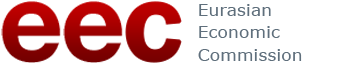 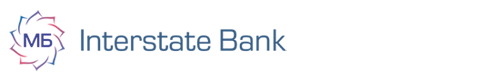 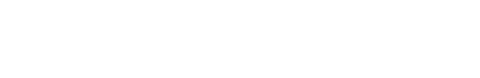 Regional WorkshopChallenges and opportunities of the EAEU economic development: regional and global context14 November, 2016, 3/5 Smolenskiy blvd. Conference hall (4th floor # 408)AgendaWorking language is English, Russian translation providedSpecial guests:representatives of the Central (National) Banks of the CIS countries, Ministries of Finance and Ministries of Economy of the EAEU Member States, diplomatic corps, academia10:00-11:00 Registration/ coffee reception11:00-11:30OpeningMs. Tatiana Valovaya, EECMinister on Integration  and MacroeconomicsMr. Suvorov, President of the CIS Interstate Bank11:30-11:50Perspectivesof mutual settlements in national currencies within EAEU Interstate Bank	11:50-12:10Trade and Development Report - 2016Mr. Igor Paunovic, UNCTAD Chief, Office of the Director,  Division on Globalization and Development Strategies12:10-12:30World Investment Report - 2016 Ms. Elisabeth Tuerk, UNCTAD Chief, Division on Investment and ( via telecon)12:30-12:50World Economic OutlookMr. Gabriel Di Bella, IMF Resident Representative in the 	12:50-13:10 Economic Report #36Mr. ApurvaSanghi,World Bank Lead Economist for the 13:10-13:30Asia-Pacific Trade and Investment Report - 2016Ms. Mia Mikic, UNESCAPChief, Trade, Investment and Innovation Division( via telecon)13:30-13:50EAEU- current macroeconomic challengesMr. Andrey Panteleev, EECMacroeconomic Department13:50-14:30Q&A/DiscussionEEC-UNCTAD-InterstateBank Joint press briefing